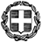 1ο ΓΕΝΙΚΟ ΛΥΚΕΙΟ ΒΡΙΛΗΣΣΙΩΝΤαχ. Δ/νση:   Θεσσαλίας 9 & ΜακεδονίαςΤ.Κ. – Πόλη:  152 35 – ΒΡΙΛΗΣΣΙΑ
email: mail@1lyk-vriliss.att.sch.grΤηλέφωνο:    210 61 31 715 (Δ/ντρια)                                                                                                                 ΠΡΟΣ:1. Δ.Δ.Ε. Β΄ΑΘΗΝΑΣ,                                                                                                     ΤΜΗΜΑ ΕΚΔΡΟΜΩΝ                                                                                                            2. ΟΛΟΥΣ ΤΟΥΣ ΕΝΔΙΑΦΕΡΟΜΕΝΟΥΣ                                                                                                                             ΠΡΟΚΗΡΥΞΗ                                                                                                            ΑΝΑΡΤΗΤΕΑ ΣΤΟ ΔΙΑΔΙΚΤΥΟΘέμα: «Πρόσκληση εκδήλωσης ενδιαφέροντος για μετακίνηση στην πόλη Γκντάνσκ της Πολωνίας  στο πλαίσιο του προγράμματος Erasmus+ ΚΑ229 υπ.αρ. 2020-1-FR01-KA229-080061_3.Καλούνται οι έχοντες τα νόμιμα προσόντα τουριστικοί πράκτορες, να υποβάλουν κλειστές προσφορές  σχετικά με την εκδρομή-μετακίνηση του σχολείου μας, σύμφωνα με τις παρακάτω προδιαγραφές:Σας υπενθυμίζουμε ότι: α) η προσφορά κατατίθεται κλειστή σε έντυπη μορφή(όχι με email ή fax) στο σχολείο και β) με κάθε προσφορά κατατίθεται από το ταξιδιωτικό γραφείο απαραιτήτως και Υπεύθυνη Δήλωση ότι διαθέτει βεβαίωση συνδρομής των νόμιμων προϋποθέσεων λειτουργίας τουριστικού γραφείου, η οποία βρίσκεται σε ισχύ.Ρήτρα αθέτησης όρων σύμβασης :  1. ΤΡΟΠΟΣ ΠΛΗΡΩΜΗΣ :  25% ΜΕ ΤΗΝ ΥΠΟΓΡΑΦΉ ΤΟΥ ΣΥΜΦΩΝΗΤΙΚΟΎ , 50%   ΜΕΧΡΙ ΤΡΕΙΣ (3) ΕΒΔΟΜΑΔΕΣ ΠΡΙΝ ΤΗΝ ΑΝΑΧΩΡΗΣΗ  ΚΑΙ ΤΟ ΥΠΟΛΟΙΠΟ 25%  (03) ΤΡΕΙΣ ΗΜΕΡΕΣ ΜΕΤΑ ΤΗΝ ΕΠΙΣΤΡΟΦΗ ΜΑΣ ΣΤΟ ΣΧΟΛΕΙΟ ΕΦΟΣΟΝ ΕΧΟΥΝ ΤΗΡΗΘΕΙ ΕΠΑΚΡΙΒΩΣ ΤΑ ΣΥΜΦΩΝΗΘΕΝΤΑ. 2. Η επιτροπή αξιολόγησης, πέραν της τιμής, θα συνεκτιμήσει την ποιότητα και το εύρος των προσφερόμενων υπηρεσιών, τη φερεγγυότητα και την αξιοπιστία του τουριστικού γραφείου, την παρεχόμενη ασφάλεια, την εμπειρία σε σχολικές εκδρομές και εγγυήσεις για όσα επικαλείται, προκειμένου να επιλέξει την πλέον συμφέρουσα προσφορά. 3. Οι προσφορές που δεν πληρούν επακριβώς τους όρους της προκήρυξης ή δεν θα έχουν τα απαραίτητα δικαιολογητικά θα αποκλειστούν.4. Η επιτροπή αξιολόγησης μετά την ανάθεση της εκδρομής στο ταξιδιωτικό γραφείο επιφυλάσσεται να ελέγξει την επιβεβαίωση της κράτησης των εισιτηρίων.                                                                                                          Η Διευθύντρια                                                                                                                        Κωνσταντίνου ΕυρυδίκηΕΛΛΗΝΙΚΗ ΔΗΜΟΚΡΑΤΙΑΥΠΟΥΡΓΕΙΟ  ΠΑΙΔΕΙΑΣ, EΡΕΥΝΑΣΚΑΙ ΘΡΗΣΚΕΥΜΑΤΩΝ- - - - -ΠΕΡΙΦΕΡΕΙΑΚΗ Δ/ΝΣΗ Π.Ε. ΚΑΙ Δ.Ε. ΑΤΤΙΚΗΣΔΙΕΥΘΥΝΣΗ ΔΕΥΤΕΡΟΒΑΘΜΙΑΣ ΕΚΠΑΙΔΕΥΣΗΣ                                      Β΄ ΑΘΗΝΑΣΒριλήσσια, 03-01-2023Αρ. Πρωτ.: 11ΣΧΟΛΕΙΟ             1ο ΓΕΛ ΒΡΙΛΗΣΣΙΩΝ2ΠΡΟΟΡΙΣΜΟΙ - ΗΜΕΡΟΜΗΝΙΑ ΑΝΑΧΩΡΗΣΗΣ ΚΑΙ ΕΠΙΣΤΡΟΦΗΣΜέσο μετακίνησης: Αεροπλάνο Ημερομηνία αναχώρησης: Δευτέρα 06/02/2023Ημερομηνία επιστροφής:  Παρασκευή 10/02/2023Προορισμός: Αθήνα - Γκντάνσκ Πολωνίας και το αντίστροφο.3ΠΡΟΒΛΕΠΟΜΕΝΟΣ ΑΡΙΘΜΟΣ ΣΥΜΜΕΤΕΧΟΝΤΩΝ(ΜΑΘΗΤΕΣ-ΚΑΘΗΓΗΤΕΣ/ΤΡΙΕΣ)Περίπου 09 ή 10 μαθητές /τριες.Τρεις (03) ή τέσσερεις (04) συνοδοί καθηγητές/τριες.  12 ή 14 συνολικά συμμετέχοντες/ουσες4ΜΕΤΑΦΟΡΙΚΟ ΜΕΣΟ/Α-ΠΡΟΣΘΕΤΕΣ ΠΡΟΔΙΑΓΡΑΦΕΣΑεροπορική μεταφορά Αθήνα  -    Γκντάνσκ Πολωνίας και το αντίστροφο.Αναχώρηση από Ελ. Βενιζέλος και επιστροφή στο ίδιο αεροδρόμιο. ΕΞΑΙΡΟΥΝΤΑΙ ΟΙ ΑΕΡΟΠΟΡΙΚΕΣ ΕΤΑΙΡΕΙΕΣ  ΧΑΜΗΛΟΥ ΚΟΣΤΟΥΣ. Κατηγορία εισιτηρίου: χειραποσκευή  και προσωπικό αντικείμενο.5ΥΠΟΧΡΕΩΤΙΚΗ ΑΣΦΑΛΙΣΗ ΕΥΘΥΝΗΣ ΔΙΟΡΓΑΝΩΤΗ(ΜΟΝΟ ΕΑΝ ΠΡΟΚΕΙΤΑΙ ΓΙΑ ΠΟΛΥΗΜΕΡΗ ΕΚΔΡΟΜΗ)- ΝΑΙ 6ΤΑΞΙΔΙΩΤΙΚΗ ΑΣΦΑΛΕΙΑ ΚΑΙ ΒΕΒΑΙΩΣΗ ΑΣΤΙΚΗΣ ΕΥΘΥΝΗΣ -  ΑΣΦΑΛΙΣΗ ΚΑΛΥΨΗΣΕΞΟΔΩΝ ΣΕ ΠΕΡΙΠΤΩΣΗ ΑΤΥΧΗΜΑΤΟΣ  Ή ΑΣΘΕΝΕΙΑΣΝΑΙΣυμβόλαιο ομαδικής και ατομικής ασφάλισης όλων των μετακινούμενων μαθητών/τριών και εκπαιδευτικών (να επισυνάπτεται αναλυτικός πίνακας υποχρεωτικά στην προσφορά σας, συμπεριλαμβανομένης και της ασφάλισης για ιατροφαρμακευτική περίθαλψη μαθητών και καθηγητών και πρόβλεψη για covid )7ΤΕΛΙΚΗ ΣΥΝΟΛΙΚΗ ΤΙΜΗ ΟΡΓΑΝΩΜΕΝΟΥ ΤΑΞΙΔΙΟΥ(ΣΥΜΠΕΡΙΛΑΜΒΑΝΟΜΕΝΟΥ  Φ.Π.Α.)ΝΑΙ8ΕΠΙΒΑΡΥΝΣΗ ΑΝΑ ΜΑΘΗΤΗ (ΣΥΜΠΕΡΙΛΑΜΒΑΝΟΜΕΝΟΥ Φ.Π.Α.)ΝΑΙ9ΚΑΤΑΛΗΚΤΙΚΗ ΗΜΕΡΟΜΗΝΙΑ ΚΑΙ ΩΡΑ ΥΠΟΒΟΛΗΣ ΠΡΟΣΦΟΡΑΣΔευτέρα 09/01/2023,     ώρα 11:0010ΗΜΕΡΟΜΗΝΙΑ ΚΑΙ ΩΡΑ ΑΝΟΙΓΜΑΤΟΣ ΠΡΟΣΦΟΡΩΝΔευτέρα 09/01/2023,     ώρα 12:00ΕΠΙΠΡΟΣΘΕΤΩΣ ΕΠΙΘΥΜΟΥΜΕ:-  Υπεύθυνη Δήλωση ότι συντρέχουν οι νόμιμες προϋποθέσεις λειτουργίας του τουριστικού γραφείου.- Επιστροφή όλου του ποσού από το ταξιδιωτικό γραφείο σε περίπτωση ακύρωσης της εκδρομής λόγω ειδικών συνθηκών (covid 19).- Επιστροφή όλου του ποσού των χρημάτων σε περίπτωση απαγόρευσης της εκδρομής για υγειονομικούς λόγους από την Κυβέρνηση.- Βεβαίωση διαθεσιμότητας αεροπορικών εισιτηρίων Αθήνα - Πολωνία και αντίστροφα για όλους τους/τις μεταφερόμενους/νες μαθητές/τριες και  εκπαιδευτικούς.- Στην προσφορά να περιλαμβάνονται οι φόροι αεροδρομίων και όλα τα έξοδα. - Το πρακτορείο που θα επιλεγεί στη συνέχεια θα πρέπει να προσκομίσει βεβαίωση ότι έχει κάνει κράτηση των εισιτηρίων από την αεροπορική εταιρία στο όνομα του σχολείου.